2020 BENEFIT DONATION FORM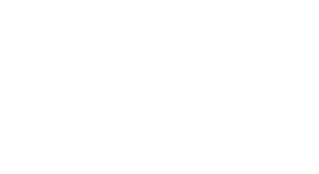 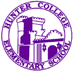 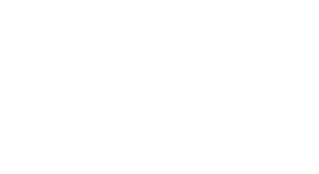 Hunter College Elementary School PTAa 501(c)(3)non-­­profit corporation, Tax ID: 13-3912870Donations  deadline:   April 17, 2020ITEM OR SERVICE DONATEDDescription (please provide details unless certificate/voucher is attached):	Estimated Value: $______Restrictions, expiration date, if any (please include brochures, menus, display materials or other helpful info.):If Gift Certificate, place an “X” in one box:  ☐Enclosed	☐Present this form to redeemSpecific Instructions for Redemption/Pick Up/Delivery:DONOR INFORMATION(for promotion and acknowledgement)Donor Signature: 		Date:  	HUNTER FAMILY CONTACT INFORMATIONPlease provide us with the name of the Family who solicited this donation, if known:DONOR: If your donation WILL NOT be accompanied by any other materials (certificate/voucher or physical item), you can email this completed form to benefit@hcespta.org.If your donation WILL be accompanied by other materials (including this form), please mail completed forms and other materials to:HCES, PTA Auction | 71 East 94th Street | New York, NY 10128Thank you for generously supporting Hunter College Elementary School!Individual / Business NameIndividual / Business NameAddress (include zip code)Address (include zip code)Contact Person and TitleContact Person and TitlePhoneEmailFaxParent(s) Name(s)Contact Phone(s)EmailChild’s Name(s) and Class(es)Child’s Name(s) and Class(es)Child’s Name(s) and Class(es)Child’s Name(s) and Class(es)